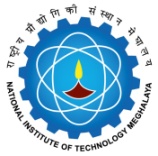 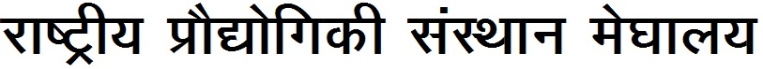  NATIONAL INSTITUTE OF TECHNOLOGY MEGHALAYAProcess for Issuance of Certificates/Transcript/Certificates to Passed out studentsIssue of Original Certificates Issue of Provisional Certificates/Grade Cards/TranscriptIssue of Duplicate Certificates/Grade Cards /TranscriptsAdditional Amount to be Paid for PostageModes of Payment :